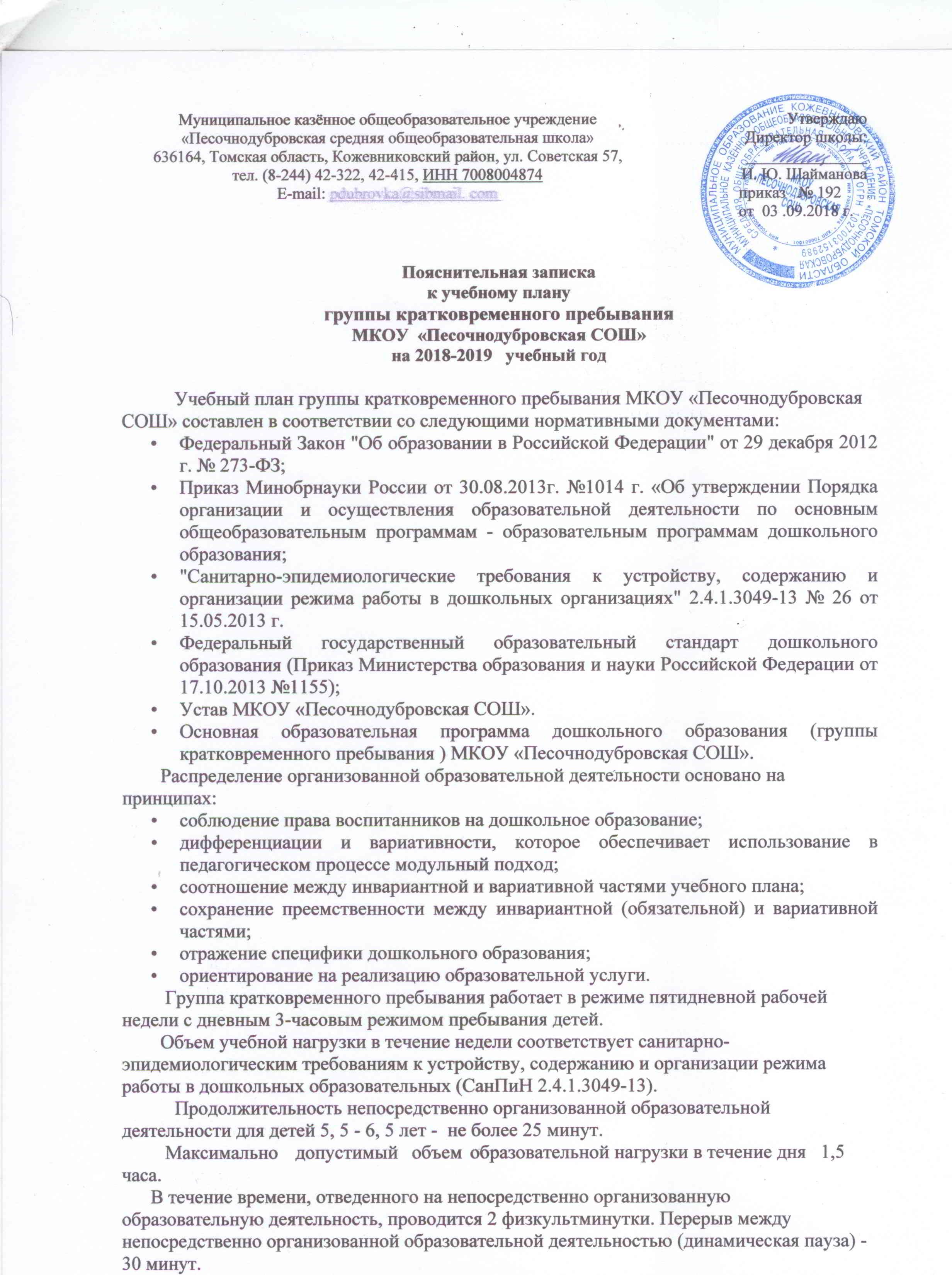         Учебная нагрузка определена с учетом необходимого требования - соблюдение минимального количества занятий на изучение каждой образовательной области. В учебный план включены пять направлений, обеспечивающие познавательное, речевое, социально - комуникативное, художественно-эстетическое и физическое развитие воспитанников.    Общая учебная нагрузка (непосредственно организованная образовательная деятельность)   по всем направлениям развития составляет 15 часов (1 академический час равен 25 мин.)         Федеральный компонент сохранен полностью. Данный учебный план гарантирует подготовку детей к школьному обучению.                                                            Учебный планППДА* - прогулка с повышенной двигательной активностью.№ п/пОбразовательная областьНепосредственная организованная образовательная деятельностьКоличество часов1Физическая культураФизическая культура2  + ППДА*2Познавательное развитие Математические ступеньки22Познавательное развитие Зелёная тропинка12Познавательное развитие Секреты художественного мастерства13Социально-коммуникативное развитиеРиторика13Социально-коммуникативное развитиеРодной дом14Художественно-эстетическое развитиеВолшебный мир народного творчества24Художественно-эстетическое развитиеМузыка25Речевое развитиеОт слова к букве2                                                     ИТОГО                                                     ИТОГО                                                     ИТОГО15